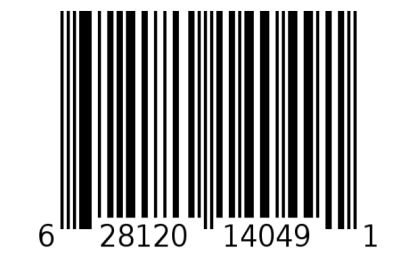 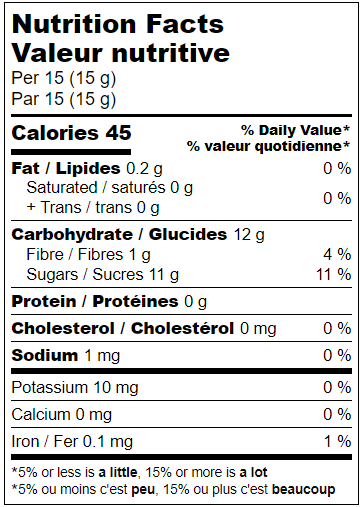 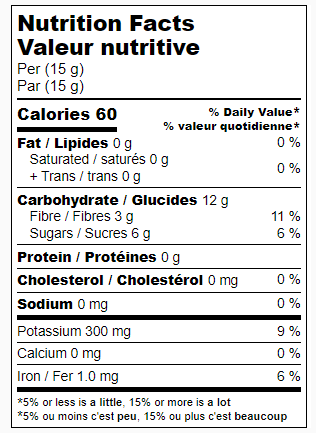 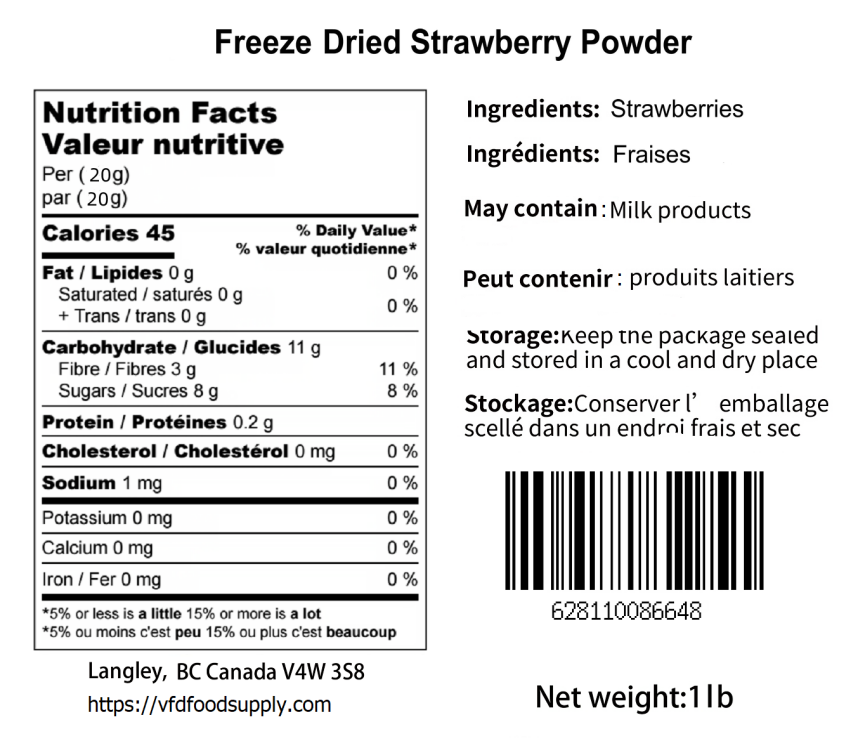 BB: Nov 13, 2025    LOT:D 